Cheriton Bishop Primary School 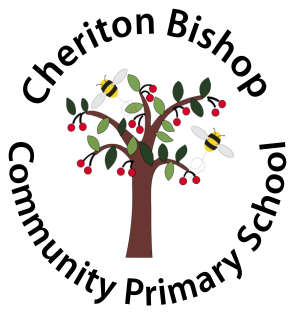 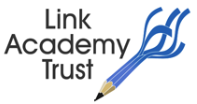 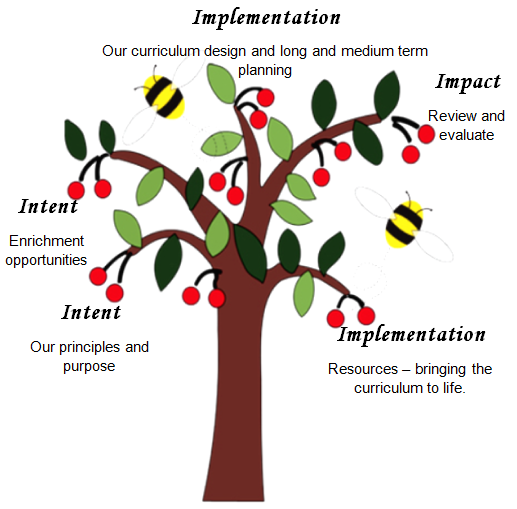 Curriculum StatementAbout our school – our principles and purposeCheriton Bishop is a vibrant school with a warm and friendly family atmosphere. Our school is situated just a short distance from Dartmoor and we make the most of our idyllic rural setting throughout the year. Cheriton Bishop is also part of the The Link Academy Trust. Through our curriculum design, our learners are given opportunities to become independent, collaborative, creative learners who have the confidence to seek wisdom and nurture a love of learning. At the heart of our curriculum our school values and ethos centre around educating the ‘whole child’. While we understand the importance of, and strive for the best academic achievements, we also strongly believe in the importance of ensuring that the children we teach grow into positive, resilient and articulate individuals who make well informed choices. We have designed our language rich curriculum with this in mind. Ours is a curriculum that carries meaning and relevance for all of our children and families. Enrichment opportunitiesThe Cheriton Bishop message is simply that we want all the children to be successful and motivated individuals who are constantly striving to do exceptional things. During their time in our school, children will be offered the opportunity to:Perform publically using the medium of song, dance and drama. Take part in annual science days, internet safety week, book week, mental health week, anti-bullying week, multi-cultural week, road safety week etc.Make links with local farming communities to share the importance of locally grown produce. Represent the school at a sporting event.Attend breakfast and after school clubs.Take part in forest school sessions.Go on a residential and an activities week.Take part in ‘Jigsaw’ sessions - a scheme of learning for Personal, Social, Health Education, with emphasis on emotional literacy, mental health, SMSC and spiritual development.Partake in activities in the local environment.Develop life skills with expert visitors e.g. fire safety, first aiders.Make links with neighbouring schools in the Woodleigh hub and the Link Academy Trust.We believe that a broad, balanced, creative curriculum will enable children to flourish. With this in mind we have implemented a programme of enriching activities, visits and memorable experiences. Curriculum DesignThe core curriculum at Cheriton Bishop is of a high standard. It supports our creativity and focuses on the necessary priorities for ensuring that all pupils make excellent progress in reading, writing and maths. It allows for progress within all groups of children across the school and results in high standards.We ensure that our curriculum has its roots in basic skills and we timetable in time to spend mastering these each day. Each class spends the first 30 minutes doing ‘morning mastery’ where we follow the ‘No nonsense grammar and spelling’ and ‘No nonsense number sense’ Through this, we ensure that children are exposed to practising the fundamental skills that underpin learning and support all areas of the curriculum. Our teaching of reading is well established. We teach early reading through the use of systematic, synthetic phonics and through whole class/guided group guided reading sessions. We have also recently introduced ‘rethink reading’ and ‘accelerated reader’. We use a talk for writing approach when teaching writing. We choose our texts linked to our topic, ensuring that the children are exposed to a range of styles of writing. It is very important to us that the children are given vocabulary rich experiences and the opportunities to use this in their writing so we encourage our children to write in all areas of the curriculum. Our maths teaching is through a mastery approach. The children are exposed to discussions, vocabulary and are shown concepts in a variety of different ways such as drawings, images and physical resources (connective model). This ensures children’s understanding of new concepts is both secure and challenged. Our EYFS curriculum is designed with the characteristics of effective learning and development matters at its core. We understand the importance of play in the EYFS and ensure that we are explicitly planning for all of the prime and specific areas when considering the needs of our children. We believe that each child is unique and celebrate and support this through positive relationships and enabling environments. The curriculum ensures coverage of the statutory requirements of the national curriculum. The school’s curriculum builds on pupils’ prior learning and develops deep understanding of the material taught. We introduce subject content progressively, as shown on our curriculum maps. It constantly demands more of pupils where we embed reading, writing, communication and maths, where appropriate, across all subjects. We aim to develop a love for the challenge of learning and for the children to be resilient to failure, curious to seek new challenges and have a desire to learn new information to deepen knowledge and understanding. The curriculum was designed with key words and vocabulary in mind which we have explicitly put on our curriculum maps. Long term planningParents are kept well informed about what their children will be learning each term. We send curriculum letters out at the start of each term and these are available on our website or in paper format.Our rolling programme is set out with the following topic themes. The details of what each topic includes can be seen under the curriculum maps tab.Resources:At Cheriton Bishop the curriculum is brought alive by the range of quality resources used by the staff. Resources we use may include:•	Vertically grouped themed days•	Local artists•	Field to fork farm visits•	Developing, growing harvesting and cooking from our school garden  •	Local businesses (e.g. local Pub and chef)•	Visits to places of worship •	Visitors with specific skills, event programmes or from different cultural backgrounds, •	Sporting events •	Educational visits linked to our topics, •	Parent expertise, •	Museum visits, •	Zoo/wild life centre visits•	Residential centres•	Musicians•	StorytellersThis list is not exhaustive, but is a sample of the many ways we engage and enthuse children, families and staff.Reviewing and evaluatingLife at school is never dull; education is constantly changing and evolving. As a staff we never feel that we have quite finished planning our curriculum as we always want to create an even better product for the children in our care. With this in mind, we review our curriculum on a yearly cycle. Through collecting the views of our school council, pupils, parents, governors and staff discussion we review its current impact and aim to continue to personalise our curriculum. We will ensure:•	Each topic is enrichment led – share ideas, develop what is in place now.•	Enrichment activities will underpin each block of learning•	Make community links for events and people where possible•	Ensure our pupils voice impacts on school curriculum•	Design with our pupils in mind, to support them and to build on their skill and              knowledge set.•	Extended better use of outdoor learning•	Key vocabulary is clearly identified to enable best outcomes•	We continue developing our curriculum, taking into account Ofsted curriculum             training:  Intent, Implementation and Impact.Throughout our curriculum design process, our principles and values stand strong. Via our enriched and broadly balanced curriculum we offer every child the opportunity to be all that they can be.The Cheriton Bishop Team September 2020Whole school enrichment opportunities:Whole school enrichment opportunities:Whole school enrichment opportunities:Whole school enrichment opportunities:Experiences linked to the church/community:Harvest celebrations, Easter service, Christingle, Christmas productions (performed in the church), Reverend Wood’s weekly assemblies.Experiences linked to the church/community:Harvest celebrations, Easter service, Christingle, Christmas productions (performed in the church), Reverend Wood’s weekly assemblies.Experiences linked to the church/community:Harvest celebrations, Easter service, Christingle, Christmas productions (performed in the church), Reverend Wood’s weekly assemblies.Experiences linked to the church/community:Harvest celebrations, Easter service, Christingle, Christmas productions (performed in the church), Reverend Wood’s weekly assemblies.Additional curriculum weeks/daysScience day – A day where the children are split into their mixed age house groups. There is a theme that underpins each day, e.g. Chemical reactions. These are done termly.Mental health week – Mental health is of absolute priority at Cheriton Bishop primary school for children and adults alike. The children and staff are aware of ’10 a day choices towards balancing our mental health’ information by the EH4MH team and these are discussed at different points in the school year.Internet safety week – We are aware of how much an impact technology can have on the children that we work with. As part of each computing unit, we ensure that we have an internet safety theme running through it so that the children are learning about this regularly. We join in with the ‘national internet safety day’ and extend this into a week. World book week – We promote a love of reading at Cheriton Bishop primary school and we see world book week as a good opportunity to becoming engrossed in the magic of books. We dress up, have a ‘stop, drop and read bell’, invite in the local book shop, invite a local author to share their books and do a ‘get caught reading’ competition.Activities week and residential – Activities week and residential trips are offered to our year 5 and 6 children. The children take part in activities such as raft building, abseiling, surfing, orienteering and kayaking.  Additional curriculum weeks/daysScience day – A day where the children are split into their mixed age house groups. There is a theme that underpins each day, e.g. Chemical reactions. These are done termly.Mental health week – Mental health is of absolute priority at Cheriton Bishop primary school for children and adults alike. The children and staff are aware of ’10 a day choices towards balancing our mental health’ information by the EH4MH team and these are discussed at different points in the school year.Internet safety week – We are aware of how much an impact technology can have on the children that we work with. As part of each computing unit, we ensure that we have an internet safety theme running through it so that the children are learning about this regularly. We join in with the ‘national internet safety day’ and extend this into a week. World book week – We promote a love of reading at Cheriton Bishop primary school and we see world book week as a good opportunity to becoming engrossed in the magic of books. We dress up, have a ‘stop, drop and read bell’, invite in the local book shop, invite a local author to share their books and do a ‘get caught reading’ competition.Activities week and residential – Activities week and residential trips are offered to our year 5 and 6 children. The children take part in activities such as raft building, abseiling, surfing, orienteering and kayaking.  Additional curriculum weeks/daysScience day – A day where the children are split into their mixed age house groups. There is a theme that underpins each day, e.g. Chemical reactions. These are done termly.Mental health week – Mental health is of absolute priority at Cheriton Bishop primary school for children and adults alike. The children and staff are aware of ’10 a day choices towards balancing our mental health’ information by the EH4MH team and these are discussed at different points in the school year.Internet safety week – We are aware of how much an impact technology can have on the children that we work with. As part of each computing unit, we ensure that we have an internet safety theme running through it so that the children are learning about this regularly. We join in with the ‘national internet safety day’ and extend this into a week. World book week – We promote a love of reading at Cheriton Bishop primary school and we see world book week as a good opportunity to becoming engrossed in the magic of books. We dress up, have a ‘stop, drop and read bell’, invite in the local book shop, invite a local author to share their books and do a ‘get caught reading’ competition.Activities week and residential – Activities week and residential trips are offered to our year 5 and 6 children. The children take part in activities such as raft building, abseiling, surfing, orienteering and kayaking.  Additional curriculum weeks/daysScience day – A day where the children are split into their mixed age house groups. There is a theme that underpins each day, e.g. Chemical reactions. These are done termly.Mental health week – Mental health is of absolute priority at Cheriton Bishop primary school for children and adults alike. The children and staff are aware of ’10 a day choices towards balancing our mental health’ information by the EH4MH team and these are discussed at different points in the school year.Internet safety week – We are aware of how much an impact technology can have on the children that we work with. As part of each computing unit, we ensure that we have an internet safety theme running through it so that the children are learning about this regularly. We join in with the ‘national internet safety day’ and extend this into a week. World book week – We promote a love of reading at Cheriton Bishop primary school and we see world book week as a good opportunity to becoming engrossed in the magic of books. We dress up, have a ‘stop, drop and read bell’, invite in the local book shop, invite a local author to share their books and do a ‘get caught reading’ competition.Activities week and residential – Activities week and residential trips are offered to our year 5 and 6 children. The children take part in activities such as raft building, abseiling, surfing, orienteering and kayaking.  SportWe are fortunate to have a specialist PE teacher who joins us weekly teaching the children whilst upskilling our staff. PE therefore has a high profile.We also have strong links with Queen Elizabeth’s school PE department. They are able to provide opportunities for the children to take part in multi-skills events, netball and tag rugby competitions and orienteering and indoor climbing events. We also have links with Sandford Cricket club where they organise a cricket tournament for the local schools. SportWe are fortunate to have a specialist PE teacher who joins us weekly teaching the children whilst upskilling our staff. PE therefore has a high profile.We also have strong links with Queen Elizabeth’s school PE department. They are able to provide opportunities for the children to take part in multi-skills events, netball and tag rugby competitions and orienteering and indoor climbing events. We also have links with Sandford Cricket club where they organise a cricket tournament for the local schools. SportWe are fortunate to have a specialist PE teacher who joins us weekly teaching the children whilst upskilling our staff. PE therefore has a high profile.We also have strong links with Queen Elizabeth’s school PE department. They are able to provide opportunities for the children to take part in multi-skills events, netball and tag rugby competitions and orienteering and indoor climbing events. We also have links with Sandford Cricket club where they organise a cricket tournament for the local schools. SportWe are fortunate to have a specialist PE teacher who joins us weekly teaching the children whilst upskilling our staff. PE therefore has a high profile.We also have strong links with Queen Elizabeth’s school PE department. They are able to provide opportunities for the children to take part in multi-skills events, netball and tag rugby competitions and orienteering and indoor climbing events. We also have links with Sandford Cricket club where they organise a cricket tournament for the local schools. MusicMid Devon Music (Mr Richard Miners) come into school weekly to teach high quality music to the children in their classes. The children are taught instruments such as the ukulele, steel pan drums, African drums, brass instruments and recorders. They are taught musical elements: pitch, dynamics, duration, timbre, texture and structure and are given composition opportunities.  The children are given opportunities to perform their new skills e.g. whole school steel pan playing at Sport’s day events.We also offer the children the opportunity to learn instruments on a 1:1 or 1:2 basis through the company IMS. MusicMid Devon Music (Mr Richard Miners) come into school weekly to teach high quality music to the children in their classes. The children are taught instruments such as the ukulele, steel pan drums, African drums, brass instruments and recorders. They are taught musical elements: pitch, dynamics, duration, timbre, texture and structure and are given composition opportunities.  The children are given opportunities to perform their new skills e.g. whole school steel pan playing at Sport’s day events.We also offer the children the opportunity to learn instruments on a 1:1 or 1:2 basis through the company IMS. MusicMid Devon Music (Mr Richard Miners) come into school weekly to teach high quality music to the children in their classes. The children are taught instruments such as the ukulele, steel pan drums, African drums, brass instruments and recorders. They are taught musical elements: pitch, dynamics, duration, timbre, texture and structure and are given composition opportunities.  The children are given opportunities to perform their new skills e.g. whole school steel pan playing at Sport’s day events.We also offer the children the opportunity to learn instruments on a 1:1 or 1:2 basis through the company IMS. MusicMid Devon Music (Mr Richard Miners) come into school weekly to teach high quality music to the children in their classes. The children are taught instruments such as the ukulele, steel pan drums, African drums, brass instruments and recorders. They are taught musical elements: pitch, dynamics, duration, timbre, texture and structure and are given composition opportunities.  The children are given opportunities to perform their new skills e.g. whole school steel pan playing at Sport’s day events.We also offer the children the opportunity to learn instruments on a 1:1 or 1:2 basis through the company IMS. Jigsaw – PSHE Jigsaw is an important part of our curriculum. Each class allows time each week to take part in the sessions which have a strong emphasis on emotional literacy and nurturing mental health. We follow these overarching topics:Being me in my world;Dreams and Goals;Celebrating difference Healthy me;Relationships;Changing me.Each new topic is introduced through a whole school assembly. Jigsaw meets the statutory requirements for relationships and health education.Jigsaw – PSHE Jigsaw is an important part of our curriculum. Each class allows time each week to take part in the sessions which have a strong emphasis on emotional literacy and nurturing mental health. We follow these overarching topics:Being me in my world;Dreams and Goals;Celebrating difference Healthy me;Relationships;Changing me.Each new topic is introduced through a whole school assembly. Jigsaw meets the statutory requirements for relationships and health education.Jigsaw – PSHE Jigsaw is an important part of our curriculum. Each class allows time each week to take part in the sessions which have a strong emphasis on emotional literacy and nurturing mental health. We follow these overarching topics:Being me in my world;Dreams and Goals;Celebrating difference Healthy me;Relationships;Changing me.Each new topic is introduced through a whole school assembly. Jigsaw meets the statutory requirements for relationships and health education.Jigsaw – PSHE Jigsaw is an important part of our curriculum. Each class allows time each week to take part in the sessions which have a strong emphasis on emotional literacy and nurturing mental health. We follow these overarching topics:Being me in my world;Dreams and Goals;Celebrating difference Healthy me;Relationships;Changing me.Each new topic is introduced through a whole school assembly. Jigsaw meets the statutory requirements for relationships and health education.Religious Education We follow the Devon and Torbay agreed syllabus when teaching religious education. Our holistic mission is to contribute to the wellbeing of each pupil within our community and our RE curriculum supports us with this, as well as the delivery of the British values. Over the course of the children’s time at Cheriton Bishop primary school the children will be taught about:Buddism,Christianity,Hinduism,Islam, JudaismSikhism. Religious Education We follow the Devon and Torbay agreed syllabus when teaching religious education. Our holistic mission is to contribute to the wellbeing of each pupil within our community and our RE curriculum supports us with this, as well as the delivery of the British values. Over the course of the children’s time at Cheriton Bishop primary school the children will be taught about:Buddism,Christianity,Hinduism,Islam, JudaismSikhism. Religious Education We follow the Devon and Torbay agreed syllabus when teaching religious education. Our holistic mission is to contribute to the wellbeing of each pupil within our community and our RE curriculum supports us with this, as well as the delivery of the British values. Over the course of the children’s time at Cheriton Bishop primary school the children will be taught about:Buddism,Christianity,Hinduism,Islam, JudaismSikhism. Religious Education We follow the Devon and Torbay agreed syllabus when teaching religious education. Our holistic mission is to contribute to the wellbeing of each pupil within our community and our RE curriculum supports us with this, as well as the delivery of the British values. Over the course of the children’s time at Cheriton Bishop primary school the children will be taught about:Buddism,Christianity,Hinduism,Islam, JudaismSikhism. AssembliesThe whole school joins together daily for an assembly. We have a whole school weekly theme which addresses SMSC, British values and current affairs. We also run ‘Expert Assemblies’ led by the children. Other assemblies include: singing, visitors, celebration assemblies, student council led assemblies and themed led assemblies.AssembliesThe whole school joins together daily for an assembly. We have a whole school weekly theme which addresses SMSC, British values and current affairs. We also run ‘Expert Assemblies’ led by the children. Other assemblies include: singing, visitors, celebration assemblies, student council led assemblies and themed led assemblies.AssembliesThe whole school joins together daily for an assembly. We have a whole school weekly theme which addresses SMSC, British values and current affairs. We also run ‘Expert Assemblies’ led by the children. Other assemblies include: singing, visitors, celebration assemblies, student council led assemblies and themed led assemblies.AssembliesThe whole school joins together daily for an assembly. We have a whole school weekly theme which addresses SMSC, British values and current affairs. We also run ‘Expert Assemblies’ led by the children. Other assemblies include: singing, visitors, celebration assemblies, student council led assemblies and themed led assemblies.Individual class enrichment opportunities:Individual class enrichment opportunities:Individual class enrichment opportunities:Individual class enrichment opportunities:Class 1Foundation & Year 1Class 2Year 1 & 2Class 3Year 3 & 4Class 4Year 5 & 6Take part in offsite forest schools and weekly welly walksAttend a live theatre event. Maintain the garden. Visit to a local farm. Learn and play with the pre-school children. Take part in a whole school trip. Contribute to a school performance. Learn a musical instrument.Cook for enjoyment. Visit a place of worship.Take part in a whole school trip.Attend forest school sessions.Attend a live theatre event.Visit to a local farm. Plant, maintain and harvest from our school garden. Cook for enjoyment for you and your parents/carers.Learn a musical instrument (the recorder) Visit a place of worship.Contribute to a school performance. Take part in a whole school trip. Attend forest school sessions. Attend swimming lessons. Enjoy a live theatre event. Go to a local sporting event. Present learning to other classes/parents.Learn a musical instrument (trumpet/trombone, ukulele, African drum, samba, steel pan drums)Learn a different language (currently Spanish)Compete in CLC sporting events (tag rugby, netball, athletics)Contribute to a school performance. Take part in a whole school trip.Take part in residential/activities weekAttend forest schoolAttend a live theatre event Learn a musical instrument (trumpet/trombone, ukulele, African drum, samba, steel pan drums)Learn a different language (currently Spanish)Compete in CLC sporting events (tag rugby, netball, athletics)Take part in a swimming gala.Visit local secondary schools as part of transition AUTUMN TERMSPRING TERMSUMMER TERMYear A EYFS AFar, Far AwayLet’s ExploreAt The SeasideYear B EYFS & Y1BA journey through timeCarnival of the animals Dig, dig, digging!YEAR 1 &2AAmazing people, places and animals A Pirate’s life for me Flying highYEAR 1 &2BA journey through timeCarnival of the animals Dig, dig, digging!YEAR 3 & 4AThe RomansEuropeAnglo Saxons and ScotsTrade LinksAncient EgyptiansRiversYEAR 3 & 4BWorld War 2Me, Myself and IIn A Land Before TimeStone Age to Iron AgeThe VictoriansVolcanoes and EarthquakesYEAR 5 & 6AWe Are UnitedCrime and PunishmentBiomesSpaceAmazing AmericansLeisure and EntertainmentYEAR 5 & 6BMountainsAncient GreeksAncient MayansRainforestsAmazing Planet EarthVikings and Dragons